新 书 推 荐中文书名：《数字时代的产品管理：在整个产品生命周期内有效管理产品和服务指南》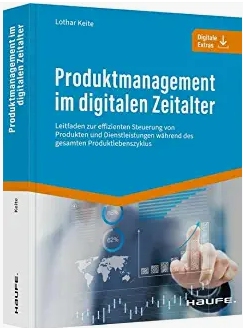 英文书名：Product Management in the Digital Age：A guide to the efficient management of products and services throughout the product life cycle        德文书名：Produktmanagement im digitalen Zeitalter作    者：Lothar Keite出 版 社：Haufe       代理公司：ANA/ Lauren页    数：350页出版时间：2022年12月代理地区：中国大陆、台湾审读资料：电子稿类    型：经管内容简介：产品经理创建营销概念，在市场上定位产品，并在整个产品生命周期中进行管理。本书结合了神经科学领域的见解，描述了在当今数字时代如何完成这些任务。它包含产品所有阶段的具体建议，展示了如何执行以及如何使现代协作工具为你服务。作者还将创新和市场渗透管理作为关键的成功因素，并呈现了整个产品生命周期中的营销理念。 •自我形象和产品管理框架•产品管理的流程•无上级参与的产品管理•创新管理作为首要任务•市场渗透管理是核心成功因素 •产品生命周期过程中的营销理念是第二项主要任务作者简介：洛塔尔·凯特（Lothar Keite）是Effiblin咨询和培训研究所的所有者。他还在Haufe Akademie担任培训师。感谢您的阅读！请将反馈信息发至：版权负责人Email：Rights@nurnberg.com.cn安德鲁·纳伯格联合国际有限公司北京代表处北京市海淀区中关村大街甲59号中国人民大学文化大厦1705室, 邮编：100872电话：010-82504106, 传真：010-82504200公司网址：http://www.nurnberg.com.cn书目下载：http://www.nurnberg.com.cn/booklist_zh/list.aspx书讯浏览：http://www.nurnberg.com.cn/book/book.aspx视频推荐：http://www.nurnberg.com.cn/video/video.aspx豆瓣小站：http://site.douban.com/110577/新浪微博：安德鲁纳伯格公司的微博_微博 (weibo.com)微信订阅号：ANABJ2002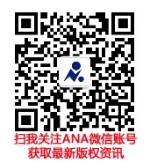 